      LOYOLA COLLEGE (AUTONOMOUS), CHENNAI – 600 034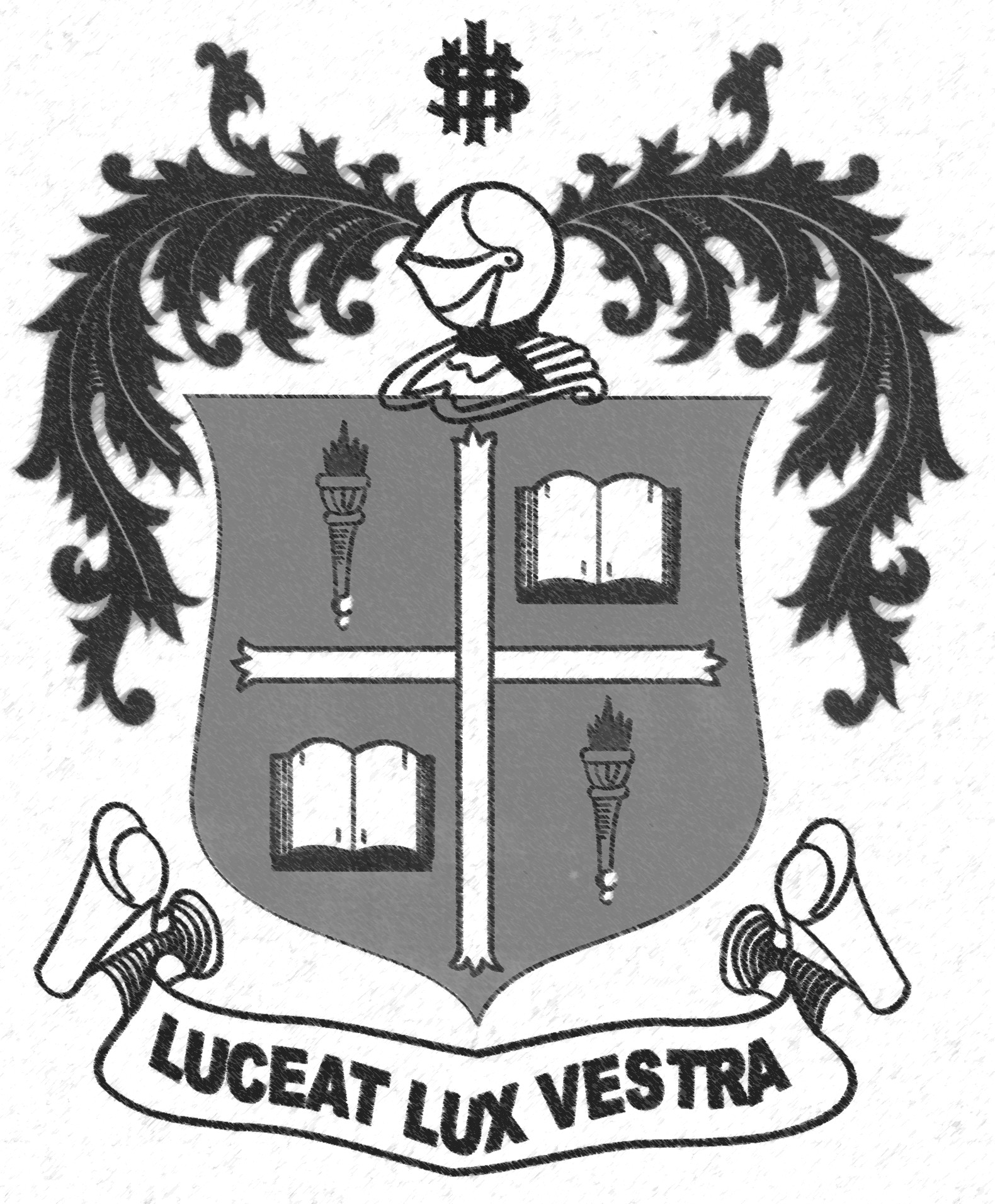     M.Sc. DEGREE EXAMINATION - STATISTICSTHIRD SEMESTER – APRIL 2012ST 3812/3809 - STOCHASTIC PROCESSES               Date : 24-04-2012 	Dept. No. 	  Max. : 100 Marks    Time : 1:00 - 4:00                                              	Section – A       Answer all the questions:                                                                                         10 x 2 = 20 marksDefine convergence in quadratic mean.Define periodicity and aperiodicity of a Markov chain.Give an example for a reducible Markov chain.Write the infinitesimal generator of a birth and death process.Write any two applications of Poisson process.Provide any two examples for renewal process.Define a super martingale.Define discrete time branching process.Write a note on stationary process.Write different types of stochastic processes.Section – BAnswer any five questions:                                                                                          5 x 8 = 40 marksExplain  (i) martingale   (ii) point processExplain one-dimensional random walk.(a) Show that a state i is recurrent if and only if iin =  . 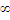 If i  j and if i is recurrent show that j is recurrent.                                              (4+4)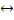 Derive Pn(t) for the Yule process with X(0) = 1.Derive the mean for a birth and death process if λn = nλ + a and μn = nμ with λ > 0 , μ >0 and a>0.Explain  (i) renewal function   (ii) excess life   (iii) current life  (iv) mean total lifeExplain Markov branching process with three examples.Write a note about (i) stationary process on the circle   (ii) stationary Markov chains. Section – CAnswer any two questions:                                                                                        2 x 20 = 40 marks(a) Show that state 0 is recurrent for a two dimensional random walk.(b) Derive the basic limit theorem of Markov chains.                                                   (5+15)       20. For  the gambler’s  ruin  on (n+1) states  with  P(Xn+1 = i+1    Xn = i ) = p ,               P(Xn+1 = i-1    Xn = i ) = q  and  0 and n are absorbing states , calculate ui  = i  (C0 )  and  v i ( Cn) .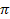        21. (a) Derive the differential equations for pure birth process.             (b) Derive Pn(t)  for Yule process  with X(0) = N.                                                      (10 + 10)       22.  (a) State and prove the basic renewal  theorem.              (b) Derive mean and variance of  branching process.                                                (10 + 10)*************